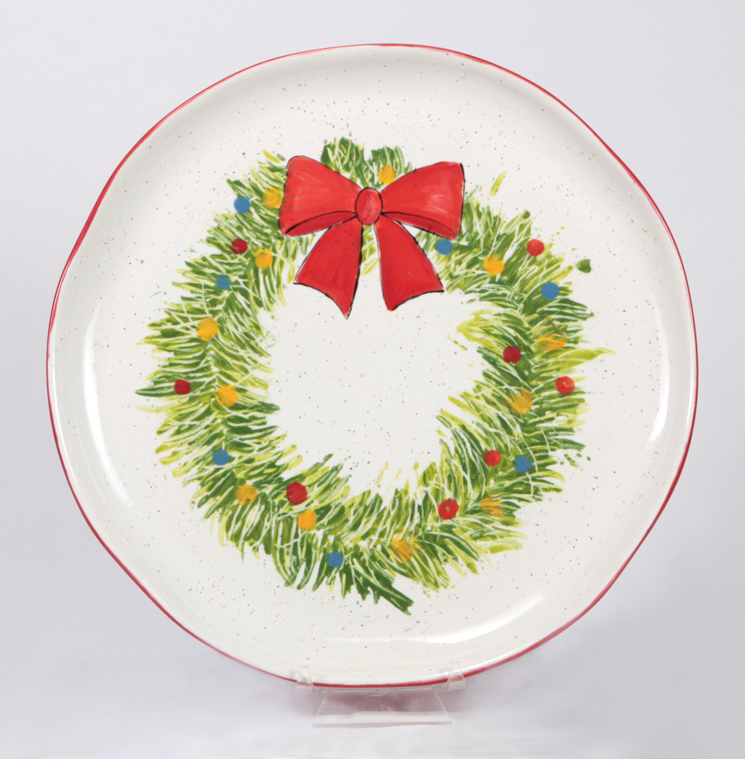 The plate is already coated with 3 coats of Speckled White.Transfer the pattern onto the plate using the Clay Carbon Transfer paper. The greenery is for placement more than exact detail.On a palette pour the size of a silver dollar of the following colors:  Light Green & Dark Green.You will now paint the greenery with a fork.  Dip the fork into LIGHT GREEN.  Press and drag the color from inside of the wreath to the outside going all the way around the wreath.Repeat the process with Dark Green to fill in the branches of the wreath and repeat the process.  Overlap the LIGHT GREEN, but do not cover entirely.Sgraffito in lines on the wreath with the sharpened match to mimic the needles.  Periodically, cross over the lines for visual interest.Bow:  Use the smaller brush and apply 2-3 coats of Rockin Red to the bow.  Use RED ROVER (BURGUNDY COLOR) to darken the shadow areas on the bow.Use the DETAIL BRUSH to outline the bow.Using the eraser end of a pencil, dip the eraser into the following colors and dot the color on the wreath to mimic bulbs.  What a Yolk Yellow, Blue Heaven, Rockin RedBRING IT TO THE STUDIO FOR GLAZING AND KILN-FIRING